Муниципальное бюджетное дошкольное общеобразовательное учреждениедетский сад «Звездочка» г. Зернограда  Конспект фронтального логопедического занятия по формированиюлексико-грамматических представлений у детей старшегодошкольного возраста с ОНР IIIТема занятия: «Перелетные птицы»Составила:   учитель-логопедПроскурина И.А.г. Зерноград, 2020Тема: «Перелетные птицы»Цель: уточнение, расширение и активизация словаря по теме «Перелетныептицы», совершенствование навыков словоизменения, словообразования.Задачи:- расширить словарь по теме «Перелетные птицы»;-учить правильно употреблять существительные в форме родительногопадежа единственного числа;- учить правильно употреблять глаголы с разными приставками;- развивать зрительное внимание, пространственные представления,общую моторику;-формировать навыки взаимодействия и сотрудничества.Оборудование: магнитная доска, предметные картинки с изображениямиперелетных птиц (ласточка, утка, соловей, журавль, скворец, кукушка), макетгнезда.Ход занятияI. Организационный момент. Создание эмоционально-положительногонастроя. Дифференциация понятий «живые», «неживые» предметы.- Ребята, давайте представим, что мы оказались в лесу. Девочки скажут, чтоони увидели в лесу, а мальчики, кого увидели.II. Обучающий этап.1 Сообщение темы занятия. Активизация мыслительной деятельностии творческой активности.- Ребята, без кого не бывает леса?- Сегодня мы будем говорить о птицах. А каких птиц вы знаете?-Птиц очень много, но у каждой птицы есть что? (Рассматриваем строениептицы)- А зимой можно увидеть ласточку, соловья, журавля?- Они улетели в теплые края, совершили перелет.- Если эти птицы совершили перелет, то они какие?2 Беседа «Какие разные птицы». Уточнение и расширение словаря потеме «Перелетные птицы».- Кто знает как называется эта птица? ( ласточка, утка, соловей, журавль,скворец, кукушка).Соловей: волшебное пение, скромное оперение.Журавль: длинные ноги, длинный клюв, на голове темная шапочка,украшенная красным пятнышком.Скворец: домик этой птицы называется скворечник, часто подражаютпению других птиц, могут петь голосом жаворонка, щебетать какласточка и кричать как иволга.Кукушка: подкладывает свои яйца в гнезда к другим птицам, голос подаеттак «ку-ку».- Все эти птицы совершают перелет в теплые края. Значит они какие?3 Игровое упражнение «Кого не стало». Развитие зрительноговнимания. Совершенствование грамматического строя речи (употреблениесуществительных в форме родительного падежа единственного числа).III. Физминутка. Развитие общей моторики.Ласточки летели,Все люди глядели.Ласточки садились,Все люди дивились.Сели, посидели,Взвились, полетели.Полетели, полетели,Песенки запели.IV.Игровое упражнение «Доскажи словечко». Употреблениеприставочных глаголов.-Я вам буду рассказывать, как птица летала, а вы мне будете помогать,добавляя слова, похожие на слово «летела».- Птица из леса к нам ... (прилетела)- Вокруг гнезда ... (облетела)- Из гнезда ... (вылетела)- К ветке ... (подлетела)- С ветки на ветку ... (перелетела)- И в лес обратно ... (улетела)V. Итог занятия-О ком говорили сегодня?-О каких птицах?-Как мы их называли?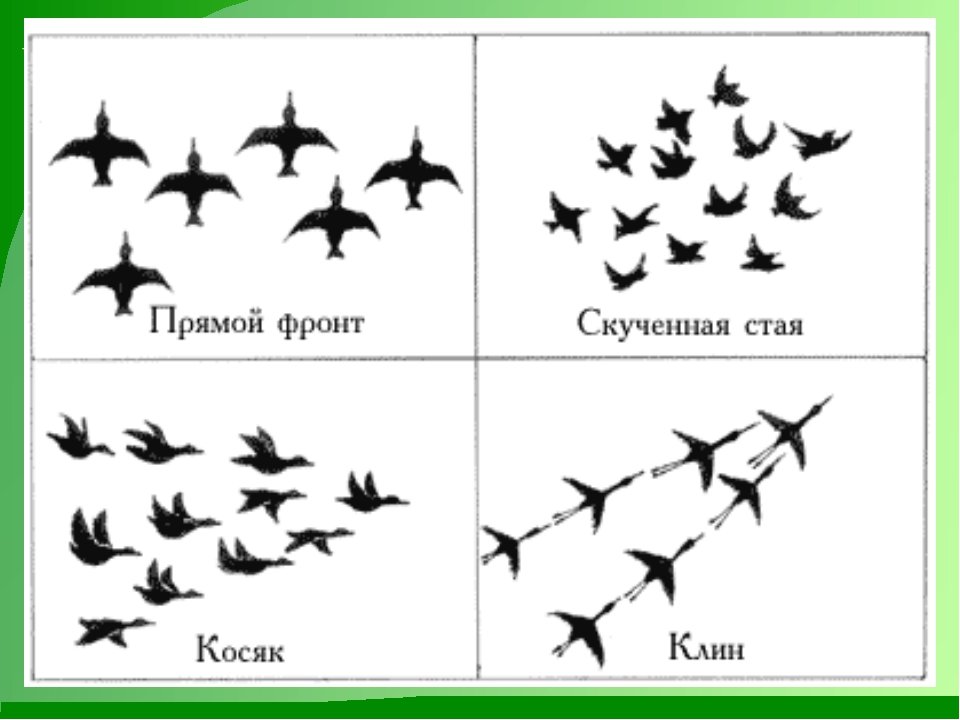 